SURAT PERNYATAANYang bertanda tangan di bawah ini saya,Nama: …...................................NIM: …...................................Jurusan/Prodi: …...................................Fakultas: …...................................Alamat	: …...................................menyatakan sesungguhnya bahwa:Nama yang tercantum pada KK terdapat kesalahan penulisan;Nama yang benar adalah nama yang tercantum pada Ijazah;Nama yang tercantum pada KK dan Ijazah merupakan satu orang yang sama.Demikian surat pernyataan ini saya buat dengan sebenar-benarnya.Surabaya, ……………......Yang menyatakan,Materai 10.000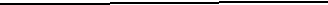 NIM